    Приложение № 1к Постановлению  Поселковой Управы городского поселения  «Поселок Товарково»                                                                                                                                   от 11 ноября 2022 г. № 718ОСНОВНЫЕ НАПРАВЛЕНИЯ БЮДЖЕТНОЙ И НАЛОГОВОЙ ПОЛИТИКИ МУНИЦИПАЛЬНОГО ОБРАЗОВАНИЯ «ГОРОДСКОЕ ПОСЕЛЕНИЕ «ПОСЕЛОК ТОВАРКОВО»   НА 2023 ГОД И НА ПЛАНОВЫЙ ПЕРИОД 2024 И 2025 ГОДОВБюджетная и налоговая политика муниципального образования «Городское поселение «Поселок Товарково» определяет основные задачи, учитываемые при составлении проекта   бюджета муниципального образования «Городское поселение «Поселок Товарково» на 2023 год и на плановый период 2024 и 2025 годов и направлена на достижение национальных целей развития, определенных в Указе Президента Российской Федерации от 07.05.2018 N 204 "О национальных целях и стратегических задачах развития Российской Федерации на период до 2024 года" (в ред. Указа Президента Российской Федерации от 19.07.2018 N 444, от 21.07.2020 № 474) и от  21.07.2020 № 474 «О национальных целях развития Российской Федерации на период до 2030 года» (далее – Указы № 204 и № 474), Послании Президента Российской Федерации Федеральному Собранию Российской Федерации от 21 апреля 2021 года.Основные направления бюджетной и налоговой политики муниципального образования «Городское поселение «Поселок Товарково» на 2023 год и на плановый период 2024 и 2025 годов (далее – Основные направления) являются базой для формирования бюджета муниципального образования «Городское поселение «Поселок Товарково» на 2023 год и на плановый период 2024 и 2025 годов и определяют стратегию действий Поселковой Управы городского поселения «Поселок Товарково» в части доходов, расходов бюджета и межбюджетных отношений. Целью Основных направлений является определение условий, используемых при составлении проекта бюджета муниципального образования «Городское поселение «Поселок Товарково»на 2023 год и на плановый период 2024 и 2025 годов, подходов к формированию его характеристик и прогнозируемых параметров и дальнейшее повышение эффективности использования бюджетных средств.I. Основные задачи бюджетной и налоговой политики на 2023 год и на плановый период 2024 и 2025 годов– Обеспечение долгосрочной сбалансированности и устойчивости бюджетной системы муниципального образования «Городское поселение «Поселок Товарково» как базового принципа ответственной бюджетной политики поселения;– укрепление доходной базы бюджета муниципального образования «Городское поселение «Поселок Товарково» за счет наращивания стабильных доходных источников и мобилизации в бюджет имеющихся резервов;– безусловное исполнение всех социально значимых обязательств государства и стратегическая приоритизация расходов бюджета, направленных на  достижение целей и целевых показателей национальных проектов, определенных в соответствии с Указами   № 204 и № 474, а также достижение показателей результативности, входящих в их состав  региональных и муниципальных программ;-  проведение ежегодной оценки эффективности налоговых расходов с последующим формированием предложений по сокращению или отмене неэффективных налоговых льгот и преференций, установленных соответствующими нормативными правовыми актами органов местного самоуправления муниципального образования «Городское поселение «Поселок Товарково» о налогах, пересмотру условий их предоставления;- поддержка инвестиционной активности хозяйствующих субъектов, осуществляющих деятельность на территории муниципального образования «Городское поселение «Поселок Товарково», и обеспечение стабильных налоговых условий для введения предпринимательской деятельности;- продолжение реализации механизма инициативного бюджетирования на территории муниципального образования «Городское поселение «Поселок Товарково», расширение его практик, в том числе молодежного направления, и их развитие, распространение передового опыта в целях прямого вовлечения граждан в решение приоритетных социальных проблем местного значения, принятие конкретных решений по расходованию средств на данные цели и осуществление общественного контроля за эффективностью и результативностью их использования;– обеспечение высокого уровня открытости и прозрачности управления общественными финансами.II. Основные направления бюджетной и налоговой политики на 2023год и на плановый период 2024 и 2025 годов- формирование реалистичного прогноза поступления доходов с учетом влияния внешних санкционных ограничений на экономическую ситуацию, как в муниципальном образовании «Городское поселение «Поселок Товарково» так и в Дзержинском районе, и в Калужской области в целом;- реализация  мер по увеличению поступлений налоговых и неналоговых доходов,  оптимизации расходов и повышению эффективности использования бюджетных средств, сокращению муниципального долга;- улучшение администрирования доходов бюджетной системы с целью достижения объема налоговых поступлений в бюджет муниципального образования «Городское поселение «Поселок Товарково», соответствующего уровню экономического развития муниципального образования «Городское поселение «Поселок Товарково» и отраслей производства;- повышение эффективности реализации мер, направленных на расширение налоговой базы по имущественным налогам путем выявления и включения в налогооблагаемую базу недвижимого имущества и земельных участков, которые до настоящего времени не зарегистрированы;       - поддержка инвестиционной активности субъектов предпринимательской деятельности, стимулирование модернизации действующих предприятий;   - финансовое обеспечение реализации приоритетных для городского поселения задач, достижение показателей результативности, установленных национальными проектами, муниципальными программами городского поселения “Поселок Товарково”;- обеспечение сохранения на достигнутом уровне целевых показателей, установленных Указами Президента Российской Федерации, в части повышения оплаты труда отдельных категорий работников бюджетной сферы;-  формирование бюджетных параметров исходя из необходимости безусловного исполнения действующих расходных обязательств, в том числе с учетом их приоритетности, оптимизации и эффективности исполнения, осуществления взвешенного подхода к принятию новых расходных обязательств и сокращения неэффективных бюджетных расходов;- сокращение невостребованных и необеспеченных контрактами расходов в целях обеспечения сбалансированности бюджета и повышения финансовой дисциплины органов власти местного самоуправления - поддержка инвестиционной активности субъектов предпринимательской деятельности, стимулирование модернизации действующих предприятий;   - финансовое обеспечение реализации приоритетных для городского поселения задач, достижение показателей результативности, установленных национальными проектами, муниципальными программами городского поселения “Поселок Товарково”;-   реализация мероприятий по формированию современной городской среды;- осуществление финансовой поддержки инициативных проектов в целях активизации участия населения в местном развитии, выявления и решения приоритетных социальных проблем местного уровня, а также привлечения для их решения всех доступных местных ресурсов;- повышение эффективности бюджетных расходов, в том числе за счет дальнейшей реализации принципа формирования бюджета на основе муниципальных программ и проектов;- расширение применения принципа нуждаемости и адресности при предоставлении мер социальной поддержки отдельным категориям граждан;- совершенствование механизмов осуществления внутреннего  финансового контроля;- создание условий для удовлетворения спроса на приобретение жилья для различных категорий граждан, в том числе многодетных и молодых семей, и других категорий граждан;- обеспечение открытости, прозрачности и публичности процесса управления общественными финансами, гарантирующей обществу право на доступ к открытым муниципальным данным;-   проведение долговой политики городского поселения“Поселок Товарково”  с учетом сохранения оптимального уровня долговой нагрузки на бюджет муниципального образования «Городское поселение «Поселок Товарково»; -  усиление стимулирующей роли межбюджетных отношений, в том числе в части повышения заинтересованности органа местного самоуправления городского поселения “Поселок Товарково”  в содействии развитию экономики собственной территории;- повышение результативности межбюджетного регулирования, ответственности органа местного самоуправления городского поселения за целевым использованием бюджетных средств;-  обеспечение органом местного самоуправления городского поселения “Поселок Товарково” режима экономного и рационального использования собственных бюджетных средств, усиление ответственности за качество и объемы предоставляемых муниципальных услуг.III. Реализация основных направлений бюджетной и налоговой политики муниципального образования «Городское поселение «Поселок Товарково» на 2023 год и на плановый период 2024 и 2025 годов при формировании проекта бюджета муниципального образования «Городское поселение «Поселок Товарково» на 2023 год и на плановый период 2024 и 2025 годов-    формирование проекта бюджета муниципального образования «Городское поселение «Поселок Товарково» на 2023 год и на плановый период 2024 и 2025 годов осуществляется исходя из необходимости реализации основных задач – обеспечение долгосрочной устойчивости и сбалансированности бюджетной системы местных бюджетов, обеспечение роста налоговых и неналоговых доходов местных бюджетов, с учетом ориентирования на достижение национальных целей развития, а также в условиях влияния внешних санкционных ограничений на экономическую ситуацию, как муниципального образования «Городское поселение «Поселок Товарково» так и в Дзержинском районе, и в Калужской области в целом;-   прогноз доходов и расходов бюджета муниципального образования «Городское поселение «Поселок Товарково» на 2023 год и на плановый период 2024 и 2025 годов формируется на основе показателей прогноза социально-экономического развития муниципального образования «Городское поселение «Поселок Товарково» на 2023 год и на плановый период 2024 и 2025 годов, а также в соответствии с федеральным и областным бюджетным и налоговым законодательством и проектами федеральных и областных законов по внесению изменений в бюджетное и налоговое законодательство;-   формирование расходной части бюджета муниципального образования «Городское поселение «Поселок Товарково» осуществляется исходя из необходимости решения задач, достижения целей и целевых показателей национальных проектов, определенных в соответствии с Указами  № 204 и № 474;-   расходная часть  бюджета муниципального образования «Городское поселение «Поселок Товарково» на 2023 год и на плановый период 2024 и 2025 годов формируется в рамках муниципальных программ муниципального образования «Городское поселение «Поселок Товарково», перечень которых утвержден постановлением Поселковой Управы «Городское поселение «Поселок Товарково» от 12.11.2020 № 388 «Об утверждении перечня муниципальных программ муниципального образования «Городское поселение «Поселок Товарково»».При этом в основе формирования проекта  бюджета муниципального образования «Городское поселение «Поселок Товарково»  должно быть распределение бюджетных ресурсов в прямой зависимости от достижения конкретных результатов;- расходы, финансирование которых осуществляется за счет целевых межбюджетных трансфертов, предоставляемых из областного бюджета, прогнозируются в объемах, предусмотренных проектом Закона Калужской области «Об областном бюджете на 2023 год и на плановый период 2024 и 2025 годов»;-   условно утверждаемые расходы на 2024 и 2025 годы планируются в соответствии с нормами Бюджетного кодекса Российской Федерации;- формирование расходов на  оплату труда работников муниципальных учреждений муниципального образования «Городское поселение «Поселок Товарково» с учетом положений Федерального Закона «О минимальном размере оплаты труда»;- бюджетные ассигнования на оплату труда отдельных категорий работников муниципальных учреждений муниципального образования «Городское поселение «Поселок Товарково», на которых не распространяется действие указов Президента Российской Федерации, и на оплату труда муниципальных служащих муниципального образования «Городское поселение «Поселок Товарково», лиц, замещающих муниципальные должности, а также работников органов местного самоуправления муниципального образования «Городское поселение «Поселок Товарково»,  замещающих должности, не являющиеся должностями муниципальной службы, и работников, осуществляющих профессиональную деятельность по должностям служащих и по профессиям рабочих, рассчитываются с учетом ежегодной индексации с 1 октября на прогнозируемый уровень инфляции, определенный на федеральном уровне, в 2023 году – 5,5 %, в 2024 году – 4,0 %, в 2025 году – 4,0 %;- субсидии муниципальным учреждениям на иные цели формируются 
в размере, необходимом для уплаты налогов и других обязательных платежей и расходов, а также в случаях необходимости софинансирования муниципальных программ;- бюджетные ассигнования на 2023 год и на плановый период 2024 и 2025 годов рассчитываются с учетом уменьшения бюджетных ассигнований по расходным обязательствам ограниченного срока действия, а также по расходам, которые утратили свою актуальность и значимость или признаны неэффективными.Допускается не доведение бюджетных ассигнований в целях обеспечения сбалансированности бюджета муниципального образования «Городское поселение «Поселок Товарково», за исключением нормативно-обусловленных расходов, в том числе на сумму переходящих на начало года остатков, имеющих тенденцию образования в динамике.-   бюджетные ассигнования на исполнение публичных нормативных обязательств учитываются в полном объеме в соответствии с нормативными правовыми актами, устанавливающими эти обязательства, и численностью соответствующей категории граждан;-  расходы на дорожное хозяйство планируются в соответствии с Решением Поселкового Собрания городского поселения “Поселок Товарково” «О создании муниципального дорожного Фонда в муниципальном образовании «Городское поселение «Поселок Товарково»;-  бюджетные ассигнования на оплату коммунальных услуг на 2023 год и на плановый период 2024 и 2025 годов рассчитываются исходя из планируемой индексации регулируемых цен (тарифов) на продукцию (услуги) отраслей инфраструктурного сектора;- планирование бюджетных ассигнований на предоставление межбюджетных трансфертов из бюджета муниципального образования «Городское поселение «Поселок Товарково» бюджетам муниципального района «Дзержинский район» осуществляется с учетом необходимости решения приоритетных задач социально-экономического развития и повышения самостоятельности органов местного управления;-  с учетом соблюдения принципа сбалансированности бюджета, установленного Бюджетным кодексом Российской Федерации, могут быть изменены предварительные индексы и пересмотрены объемы средств на реализацию расходных обязательств;-  кроме того, условия, используемые при составлении проекта бюджета муниципального образования «Городское поселение «Поселок Товарково»  на 2023 год и на плановый период 2024 и 2025 годов, могут быть скорректированы в соответствии с принятым на областном уровне механизмов реализации национальных проектов в случае передачи расходных полномочий  между субъектом Российской Федерации и органами местного самоуправления, до прогнозируемого уровня инфляции за текущий год с учетом имеющихся бюджетных ресурсов, а также в случае изменения условий формирования бюджета на федеральном и областном уровне. Бюджетная и налоговая политика муниципального образования «Городское поселение «Поселок Товарково» определяет основные задачи, учитываемые при составлении проекта бюджета муниципального образования «Городское поселение «Поселок Товарково» на 2022 год и на плановый период 2023 и 2024 годов и направлена на решение национальных целей развития, определенных в Указе Президента Российской Федерации от 07.05.2018 N 204 "О национальных целях и стратегических задачах развития Российской Федерации на период до 2024 года" (в ред. Указа Президента Российской Федерации от 19.07.2018 N 444, от 21.07.2020 № 474) и от  21.07.2020 № 474 «О национальных целях развития Российской Федерации на период до 2030 года» (далее – Указы № 204 и № 474), Послании Президента Российской Федерации Федеральному Собранию Российской Федерации от 21 апреля 2021 года.Основные направления бюджетной и налоговой политики городского поселения «Поселок Товарково» на 2022 год и на плановый период 2023 и 2024 годов (далее – Основные направления) являются базой для формирования бюджета муниципального образования «Городское поселение «Поселок Товарково»  на 2022 год и на плановый период 2023 и 2024 годов и определяют стратегию действий Поселковой Управы городского поселения «Поселок Товарково» в части доходов, расходов бюджета и межбюджетных отношений. Целью Основных направлений является определение условий, используемых при составлении проекта  бюджета городского поселения «Поселок Товарково» на 2022 год и на плановый период 2023 и 2024 годов, и подходов к его формированию.I. Основные задачи бюджетной и налоговой политики на 2022 год и на плановый период 2023 и 2024 годов– Обеспечение устойчивости бюджетной системы городского поселения и обеспечение долгосрочной сбалансированности бюджета муниципального образования «Городское поселение «Поселок Товарково»;– укрепление доходной базы бюджета городского поселения за счет наращивания стабильных доходных источников и мобилизации в бюджет имеющихся резервов;– безусловное исполнение всех социально значимых обязательств государства и достижение целей и целевых показателей национальных проектов, определенных в соответствии с Указом Президента Российской Федерации № 204 и  474, а также достижение показателей результативности, входящих в их состав  региональных и муниципальных программ;-  проведение ежегодной оценки эффективности налоговых расходов с последующим формированием предложений по сокращению или отмене неэффективных налоговых льгот и преференций, установленных соответствующими нормативными правовыми актами органов местного самоуправления городского поселения «Поселок Товарково»а о налогах, пересмотру условий их предоставления;- поддержка инвестиционной активности хозяйствующих субъектов, осуществляющих деятельность на территории городского поселения, и обеспечение стабильных налоговых условий для введения предпринимательской деятельности;- реализация механизма инициативного бюджетирования в целях прямого вовлечения населения в решение приоритетных социальных проблем местного значения, принятие конкретных решений по расходованию средств на данные цели и осуществление общественного контроля за эффективностью и результативностью их использования– повышение открытости и прозрачности управления общественными финансами.II. Основные направления бюджетной и налоговой политики на 2021год и на плановый период 2022 и 2023 годов-  формирование реалистичного прогноза поступления доходов с учетом преодоления последствий распространения в 202-2021 годах новой коронавирусной инфекции и поэтапного восстановления экономики,  минимизация рисков несбалансированности бюджета;– улучшение администрирования доходов бюджетной системы с целью достижения объема налоговых поступлений в бюджет муниципального образования «Городское поселение «Поселок Товарково», соответствующего уровню экономического развития городского поселения «Поселок Товарково» и отраслей производства;– повышение эффективности реализации мер, направленных на расширение налоговой базы по имущественным налогам путем выявления и включения в налогооблагаемую базу недвижимого имущества и земельных участков, которые до настоящего времени не зарегистрированы; - поддержка инвестиционной активности субъектов предпринимательской деятельности, стимулирование модернизации действующих предприятий;   - финансовое обеспечение реализации приоритетных для городского поселения задач, достижение показателей результативности, установленных национальными проектами, муниципальными программами городского поселения “Поселок Товарково”;- обеспечение сохранения на достигнутом уровне целевых показателей, установленных Указами Президента Российской Федерации, в части повышения оплаты труда отдельных категорий работников бюджетной сферы;- обеспечение оплаты труда работников муниципальных учреждений городского поселения “Поселок Товарково” с учетом положений Федерального закона  
«О минимальном размере оплаты труда»;-  повышение эффективности бюджетных расходов, формирование бюджетных параметров исходя из необходимости безусловного исполнения действующих расходных обязательств, в том числе с учетом их приоритетности, оптимизации и эффективности исполнения, осуществления взвешенного подхода к принятию новых расходных обязательств и сокращения неэффективных бюджетных расходов;- реализация мероприятий по формированию современной городской среды;осуществление финансовой поддержки инициативных проектов в целях активизации участия населения в местном развитии, выявления и решения приоритетных социальных проблем местного уровня, а также привлечения для их решения всех доступных местных ресурсов;- реализация проектов развития общественной инфраструктуры городского поселения «Поселок Товарково», основанных на местных инициативах;- повышение эффективности бюджетных расходов, в том числе за счет дальнейшей реализации принципа формирования бюджета на основе муниципальных программ и проектов;- расширение применения принципа нуждаемости и адресности при предоставлении мер социальной поддержки отдельным категориям граждан;- совершенствование механизмов внутреннего  финансового контроля;- создание условий для удовлетворения спроса на приобретение жилья для различных категорий граждан, в том числе многодетных и молодых семей, и других категорий граждан;- обеспечение открытости, прозрачности и публичности процесса управления общественными финансами, гарантирующей обществу право на доступ к открытым муниципальным данным;-   проведение долговой политики городского поселения“Поселок Товарково”  с учетом сохранения оптимального уровня долговой нагрузки на бюджет муниципального образования «Городское поселение «Поселок Товарково»; -  усиление стимулирующей роли межбюджетных отношений, в том числе в части повышения заинтересованности органа местного самоуправления городского поселения “Поселок Товарково”  в содействии развитию экономики собственной территории;- повышение результативности межбюджетного регулирования, ответственности органа местного самоуправления городского поселения за целевым использованием бюджетных средств;-  обеспечение органом местного самоуправления городского поселения “Поселок Товарково” режима экономного и рационального использования собственных бюджетных средств, усиление ответственности за качество и объемы предоставляемых муниципальных услуг.III. Реализация основных направлений бюджетной и налоговой политики городского поселения “Поселок Товарково”  на 2022 год и на плановый период 2023 и 2024 годов при формировании проекта бюджета муниципального образования «Городское поселение «Поселок Товарково” на 2022 год и на плановый период 2023 и 2024 годов-    формирование проекта бюджета муниципального образования «Городское поселение «Поселок Товарково» на 2022 год и на плановый период 2023 и 2024 годов осуществляется исходя из необходимости реализации основных задач – обеспечение долгосрочной устойчивости бюджетной системы местных бюджетов, обеспечение роста налоговых и неналоговых доходов местных бюджетов, с учетом ориентирования на достижение национальных целей развития, а также преодоления последствий распространения в 2020-2021 годах новой коронавирусной инфекции и поэтапного восстановления экономики;-   прогноз доходов и расходов бюджета муниципального образования «Городское поселение «Поселок Товарково» на 2022 год и на плановый период 2023 и 2024 годов формируется на основе показателей прогноза социально-экономического развития городского поселения на 2022 год и на плановый период 2023 и 2024 годов, а также в соответствии с федеральным и областным бюджетным и налоговым законодательством и проектами федеральных и областных законов по внесению изменений в бюджетное и налоговое законодательство;-   формирование расходной части бюджета муниципального образования «Городское поселение «Поселок Товарково» осуществляется исходя из необходимости решения задач, достижения целей и целевых показателей национальных проектов, определенных в соответствии с Указами    № 204 и № 474;-   расходная часть  бюджета муниципального образования «Городское поселение «Поселок Товарково» на 2022 год и на плановый период 2023 и 2024 годов формируется в рамках муниципальных программ городского поселения «Поселок Товарково», перечень которых утвержден постановлением Поселковой Управы городского поселения “Поселок Товарково”  от 12.11.2020 № 1151 «Об утверждении перечня муниципальных программ городского поселения “Поселок Товарково”.  При этом в основе формирования проекта  бюджета муниципального образования «Городское поселение «Поселок Товарково» должно быть распределение бюджетных ресурсов в прямой зависимости от достижения конкретных результатов;- расходы, финансирование которых осуществляется за счет целевых межбюджетных трансфертов, предоставляемых из областного бюджета, прогнозируются в объемах, предусмотренных проектом Закона Калужской области «Об областном бюджете на 2022 год и на плановый период 2023 и 2024 годов»;-   условно утверждаемые расходы на 2023 и 2024 годы планируются в соответствии с нормами Бюджетного кодекса Российской Федерации;-   бюджетные ассигнования на оплату труда отдельных категорий работников муниципальных учреждений муниципального образования «Городское поселение «Поселок Товарково», на которых не распространяется действие указов Президента Российской Федерации, и на оплату труда муниципальных служащих муниципального района «Дзержинский район», лиц, замещающих муниципальные должности, а также работников органов местного самоуправления муниципального образования «Городское поселение «Поселок Товарково»,  замещающих должности, не являющиеся должностями муниципальной службы, и работников, осуществляющих профессиональную деятельность по должностям служащих и по профессиям рабочих, рассчитываются с учетом ежегодной индексации с 1 октября на прогнозируемый уровень инфляции, определенный на федеральном уровне, в 2022 году – 4,0 %, в 2023 году – 4,0 %, в 2024 году – 4,0 %;-   бюджетные ассигнования на исполнение публичных нормативных обязательств учитываются в полном объеме в соответствии с нормативными правовыми актами, устанавливающими эти обязательства, и численностью соответствующей категории граждан;-  расходы на дорожное хозяйство планируются в соответствии с Решением Поселкового Собрания городского поселения “Поселок Товарково” «О создании муниципального дорожного Фонда в муниципальном образовании «Городское поселение «Поселок Товарково»;-  бюджетные ассигнования на оплату коммунальных услуг на 2022 год и на плановый период 2023 и 2024 годов рассчитываются исходя из планируемой индексации регулируемых цен (тарифов) на продукцию (услуги) отраслей инфраструктурного сектора;- планирование бюджетных ассигнований на предоставление межбюджетных трансфертов из бюджета муниципального образования «Городское поселение «Поселок Товарково» бюджетам муниципального района «Дзержинский район» осуществляется с учетом необходимости решения приоритетных задач социально-экономического развития и повышения самостоятельности органов местного управления;-  с учетом соблюдения принципа сбалансированности бюджета, установленного Бюджетным кодексом Российской Федерации, могут быть изменены предварительные индексы и пересмотрены объемы средств на реализацию расходных обязательств;-  кроме того, условия, используемые при составлении проекта бюджета муниципального образования «Городское поселение «Поселок Товарково»  на 2022 год и на плановый период 2023 и 2024 годов, могут быть скорректированы в соответствии с принятым на областном уровне механизмом реализации национальных проектов в случае передачи расходных полномочий; -  в рамках проводимой на федеральном и областном уровне работы по совершенствованию разграничений полномочий между Российской Федерацией, субъектами Российской Федерации и органами местного самоуправления, а также в случае изменения условий формирования бюджета на федеральном и областном уровне.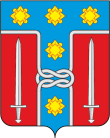 ПОСЕЛКОВАЯ УПРАВА(исполнительно – распорядительный  орган)ГОРОДСКОГО ПОСЕЛЕНИЯ «ПОСЕЛОК ТОВАРКОВО»ДЗЕРЖИНСКОГО РАЙОНА КАЛУЖСКОЙ ОБЛАСТИПОСТАНОВЛЕНИЕПОСЕЛКОВАЯ УПРАВА(исполнительно – распорядительный  орган)ГОРОДСКОГО ПОСЕЛЕНИЯ «ПОСЕЛОК ТОВАРКОВО»ДЗЕРЖИНСКОГО РАЙОНА КАЛУЖСКОЙ ОБЛАСТИПОСТАНОВЛЕНИЕПОСЕЛКОВАЯ УПРАВА(исполнительно – распорядительный  орган)ГОРОДСКОГО ПОСЕЛЕНИЯ «ПОСЕЛОК ТОВАРКОВО»ДЗЕРЖИНСКОГО РАЙОНА КАЛУЖСКОЙ ОБЛАСТИПОСТАНОВЛЕНИЕПОСЕЛКОВАЯ УПРАВА(исполнительно – распорядительный  орган)ГОРОДСКОГО ПОСЕЛЕНИЯ «ПОСЕЛОК ТОВАРКОВО»ДЗЕРЖИНСКОГО РАЙОНА КАЛУЖСКОЙ ОБЛАСТИПОСТАНОВЛЕНИЕПОСЕЛКОВАЯ УПРАВА(исполнительно – распорядительный  орган)ГОРОДСКОГО ПОСЕЛЕНИЯ «ПОСЕЛОК ТОВАРКОВО»ДЗЕРЖИНСКОГО РАЙОНА КАЛУЖСКОЙ ОБЛАСТИПОСТАНОВЛЕНИЕ11 ноября 2022 г. п. Товарковоп. Товарковоп. Товарково№ 718Об основных направлениях бюджетнойи налоговой политики муниципального образования «Городское поселение«Поселок Товарково» на 2023 год и Плановый период 2024 и 2025 годовОб основных направлениях бюджетнойи налоговой политики муниципального образования «Городское поселение«Поселок Товарково» на 2023 год и Плановый период 2024 и 2025 годовОб основных направлениях бюджетнойи налоговой политики муниципального образования «Городское поселение«Поселок Товарково» на 2023 год и Плановый период 2024 и 2025 годовВ соответствии со статьями 172, 184.2 Бюджетного кодекса Российской Федерации, разделом 5 Решения Поселкового Собрания городского поселения «Поселок Товарково» от 25.04.2016 № 18 «Об утверждении Положения о бюджетном процессе в городском поселении «Поселок Товарково» (с изменениями от 31.10.2022 № 45)ПОСТАНОВЛЯЮ:Одобрить основные направления  бюджетной и налоговой политики муниципального образования городское поселение «Поселок Товарково» на 2023 год и плановый период 2024 и 2025 годов согласно приложению к настоящему Постановлению.Настоящее Постановление подлежит официальному опубликованию.В соответствии со статьями 172, 184.2 Бюджетного кодекса Российской Федерации, разделом 5 Решения Поселкового Собрания городского поселения «Поселок Товарково» от 25.04.2016 № 18 «Об утверждении Положения о бюджетном процессе в городском поселении «Поселок Товарково» (с изменениями от 31.10.2022 № 45)ПОСТАНОВЛЯЮ:Одобрить основные направления  бюджетной и налоговой политики муниципального образования городское поселение «Поселок Товарково» на 2023 год и плановый период 2024 и 2025 годов согласно приложению к настоящему Постановлению.Настоящее Постановление подлежит официальному опубликованию.В соответствии со статьями 172, 184.2 Бюджетного кодекса Российской Федерации, разделом 5 Решения Поселкового Собрания городского поселения «Поселок Товарково» от 25.04.2016 № 18 «Об утверждении Положения о бюджетном процессе в городском поселении «Поселок Товарково» (с изменениями от 31.10.2022 № 45)ПОСТАНОВЛЯЮ:Одобрить основные направления  бюджетной и налоговой политики муниципального образования городское поселение «Поселок Товарково» на 2023 год и плановый период 2024 и 2025 годов согласно приложению к настоящему Постановлению.Настоящее Постановление подлежит официальному опубликованию.В соответствии со статьями 172, 184.2 Бюджетного кодекса Российской Федерации, разделом 5 Решения Поселкового Собрания городского поселения «Поселок Товарково» от 25.04.2016 № 18 «Об утверждении Положения о бюджетном процессе в городском поселении «Поселок Товарково» (с изменениями от 31.10.2022 № 45)ПОСТАНОВЛЯЮ:Одобрить основные направления  бюджетной и налоговой политики муниципального образования городское поселение «Поселок Товарково» на 2023 год и плановый период 2024 и 2025 годов согласно приложению к настоящему Постановлению.Настоящее Постановление подлежит официальному опубликованию.В соответствии со статьями 172, 184.2 Бюджетного кодекса Российской Федерации, разделом 5 Решения Поселкового Собрания городского поселения «Поселок Товарково» от 25.04.2016 № 18 «Об утверждении Положения о бюджетном процессе в городском поселении «Поселок Товарково» (с изменениями от 31.10.2022 № 45)ПОСТАНОВЛЯЮ:Одобрить основные направления  бюджетной и налоговой политики муниципального образования городское поселение «Поселок Товарково» на 2023 год и плановый период 2024 и 2025 годов согласно приложению к настоящему Постановлению.Настоящее Постановление подлежит официальному опубликованию.Врио Главы Поселковой Управыгородского поселения«Поселок Товарково»Врио Главы Поселковой Управыгородского поселения«Поселок Товарково»А.А.МитинаА.А.МитинаА.А.Митина